كلية العلوم والدراسات الإنسانية بالغاط تستقبل عميد شؤون الطلاب والوفد المرافق لهقام وفدٌ من عمادة شؤون الطلاب برئاسة سعادة عميد شؤون الطلاب الدكتور حمد بن عبد الله القميزي بزيارةٍ لكلية العلوم والدراسات الإنسانية بالغاط , حيث كان في استقبال الوفد سعادة عميد كلية العلوم والدراسات الإنسانية بالغاط الدكتور خالد بن عبدالله الشافي ، ووكلاء الكلية, وتكمن أهمية هذه الزيارة في الاجتماع مع طلبة الكلية وتلمس احتياجاتهم ومشاكلهم , وقد بدأ برنامج الزيارة بالتوجه لمكتب سعادة عميد الكلية , حيث تمَّت مناقشةُ العديدِ من المواضيع الهامة التي تتعلق بالطلاب والطالبات ، ثم توجه الجميعُ لمركز الرحمانية الثقافي في محافظة الغاط لِلِقاء الطلاب والطالبات بسعادة عميد شؤون الطلاب , وقد بُدئ اللقاءُ بكلمة سعادة عميد الكلية , حيث رحَّب بزيارة عميد شؤون الطلاب وصحبه الكرام , ثم تلا ذلك كلمة سعادة عميد شؤون الطلاب رحَّب فيها بالطلاب والطالبات , ونقل لهم حرص إدارة الجامعة ممثلة في معالي مدير الجامعة الدكتور خالد بن سعد المقرن على تسهيل جميع ما يحتاجه الطلاب والطالبات من خدمات وأنشطة , حيث تناسب طموحاتهم وتساعدهم على التقدم والنجاح في حياتهم العلمية والعملية , بعد ذلك تحدث عن جميع الأنشطة الطلابية بجميع أنواعها الثقافية والاجتماعية والفنية والعلمية والرياضية , وبيَّن أن هذه الأنشطة تُنمِّي مهارات الطلاب والطالبات في مختلف جوانب الحياة , بعد ذلك استقبل أسئلة الطلاب والطالبات ومداخلاتهم , ووعدهم بحل المشكلات التي تواجههم في الكلية ، وتولى سعادة الأستاذ : باسم اللهيب وكيل الكلية لشؤون الطلاب إدارة اللقاء وترتيب برنامج الزيارة . واختتم سعادة عميد كلية العلوم والدراسات الانسانية بالغاط هذا اللقاء بتقديم الشكر لسعادة عميد شؤون الطلاب على حرصه وتوجيهاته للطلاب والطالبات .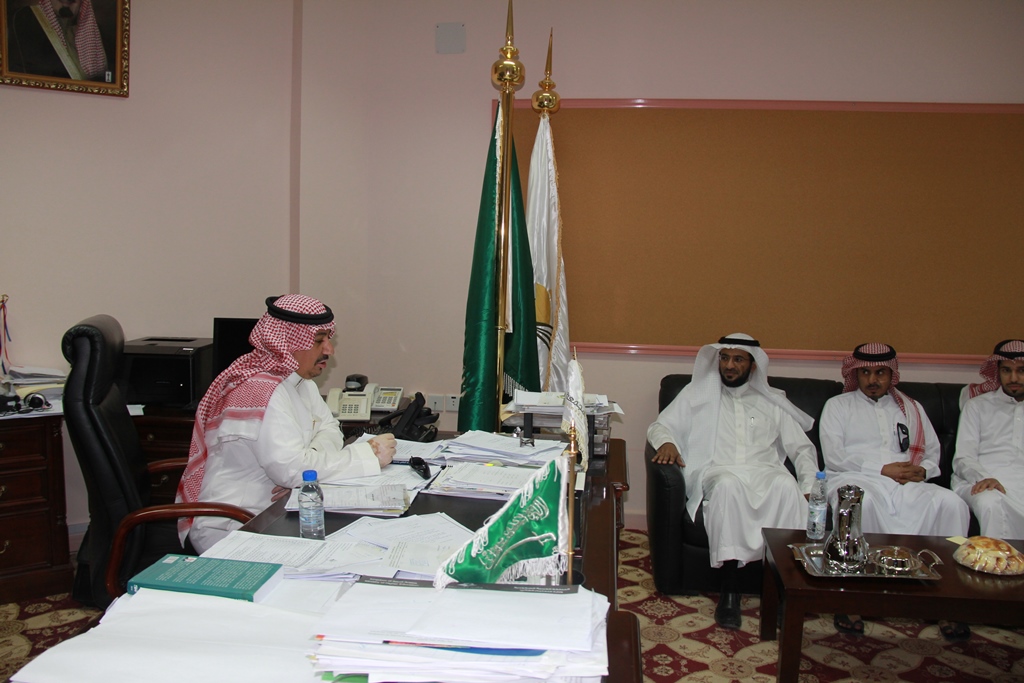 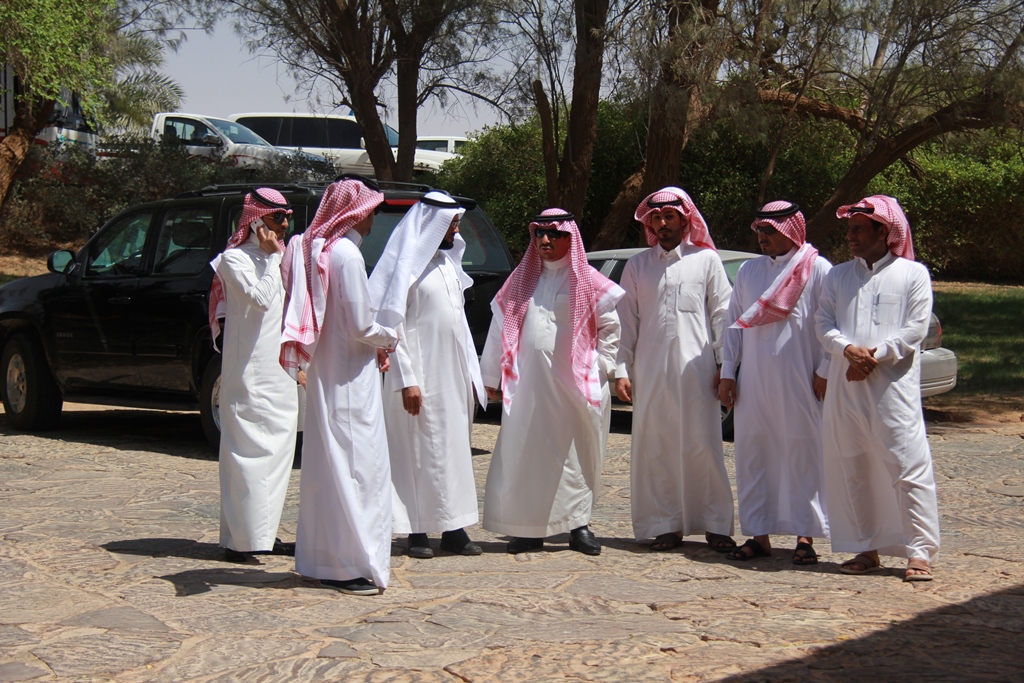 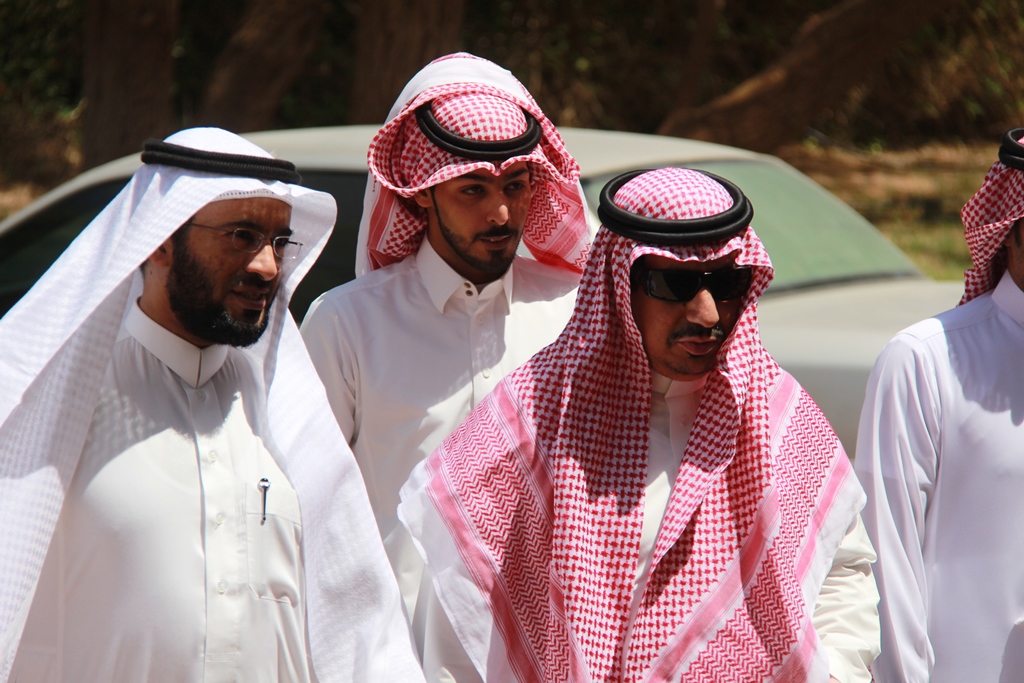 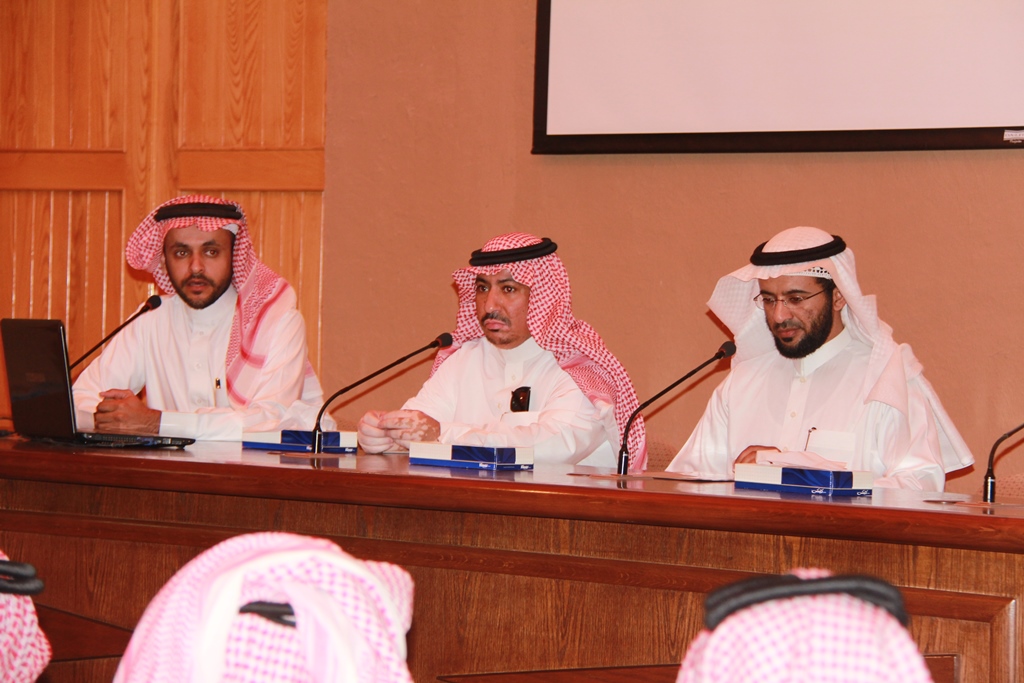 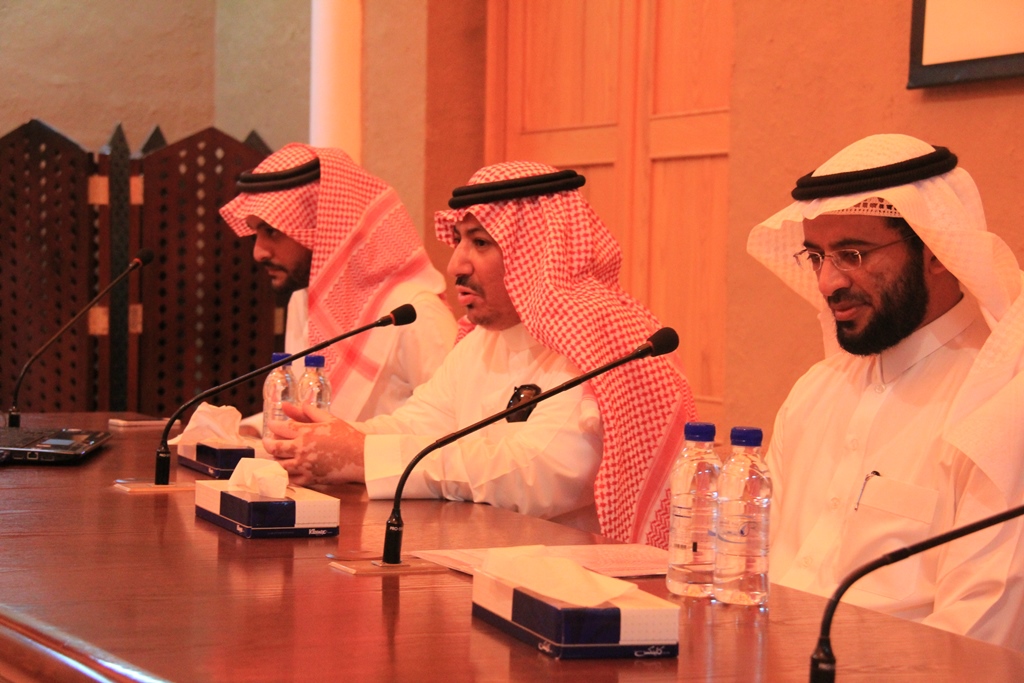 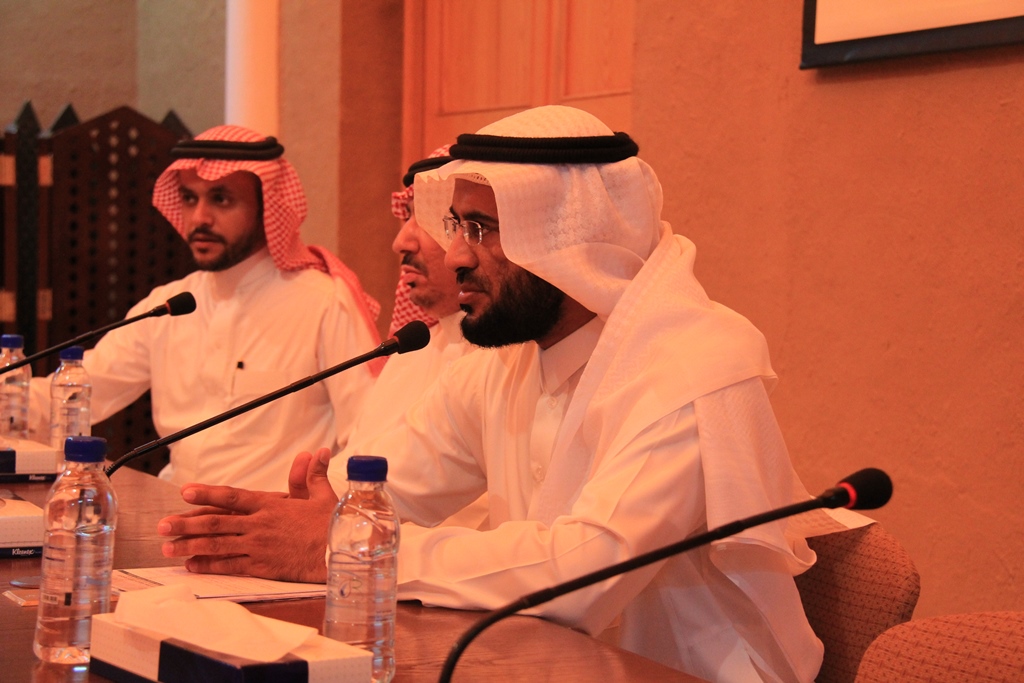 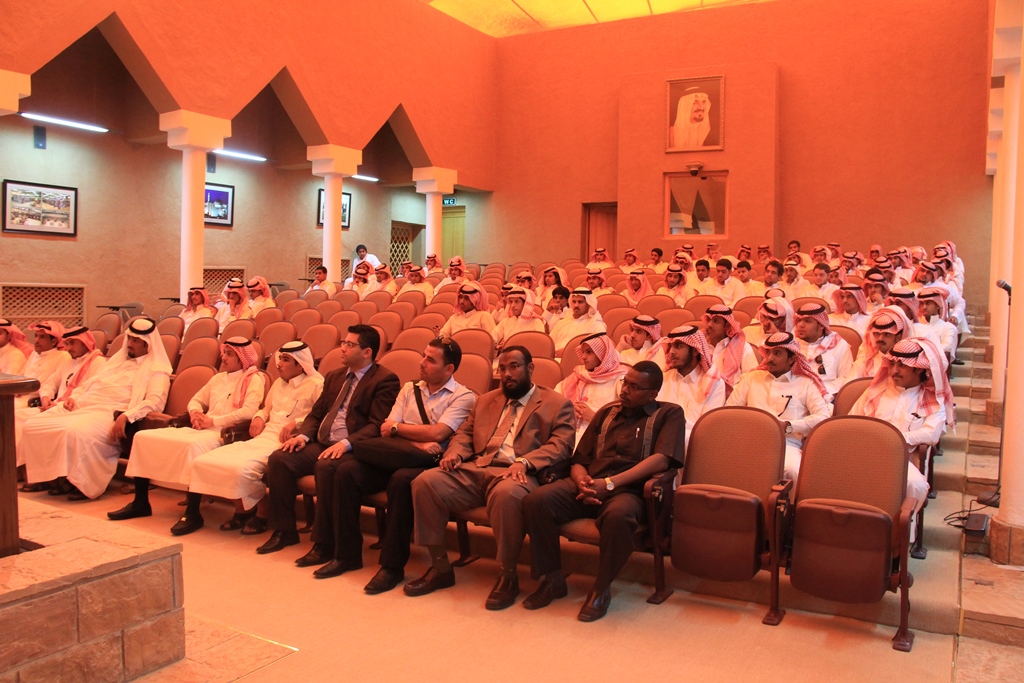 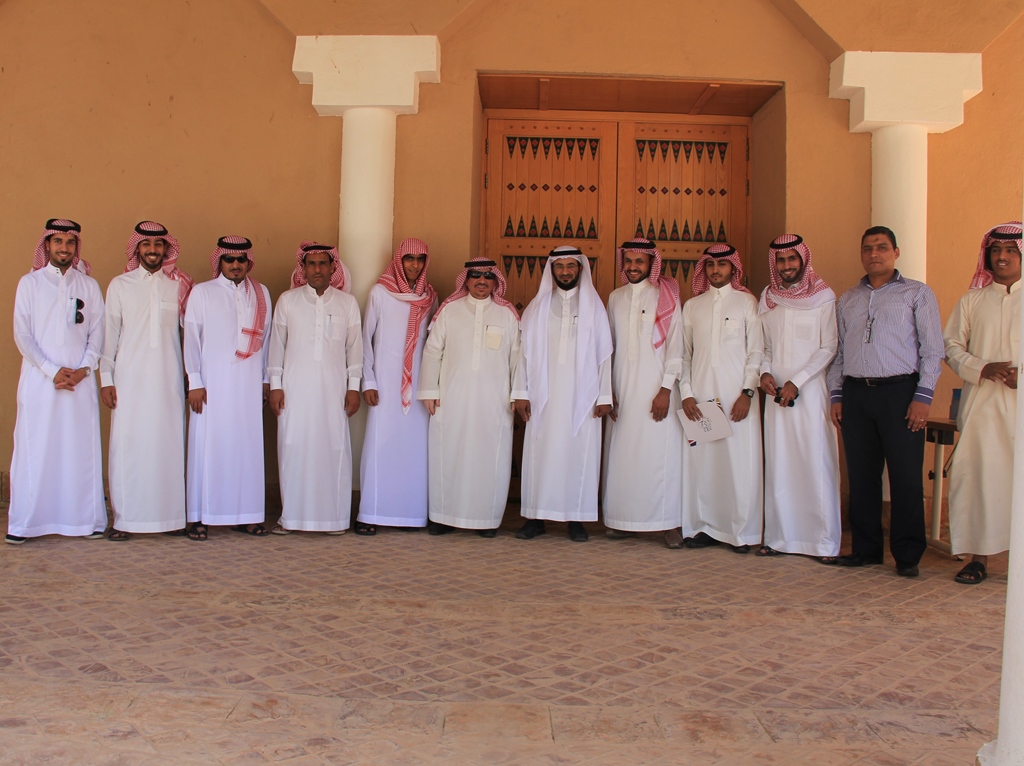 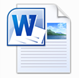 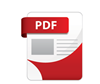 